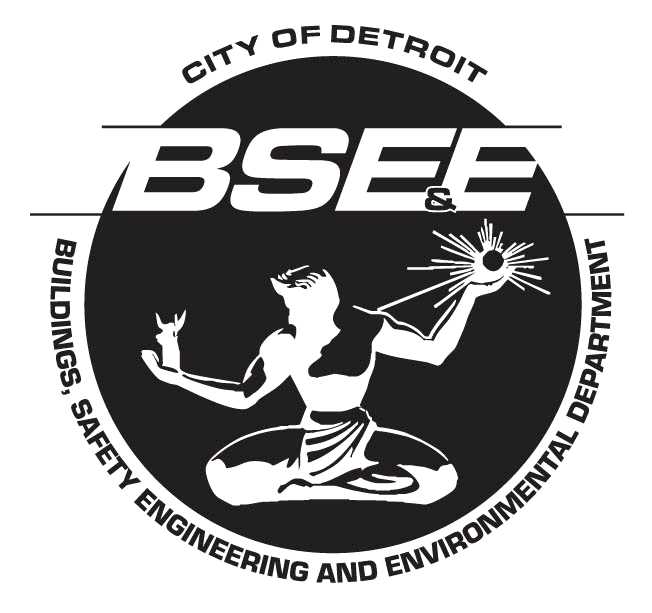                            CITY OF DETROIT                            Buildings, Safety Engineering and Environmental Department                              Room 412 Coleman A. Young Municipal Center			      2 Woodward Avenue Detroit Michigan 48226				          Web Site: www.detroitmi.govSAMPLE ONLY    3-4-16                                 One (  ) Two (  )  Family Rental Inspection ReportProperty Location_____________________________________ Date of Inspection ________________ Sector_______ Owner_______________________________________________ Tenant(s) ____________________________________Address_________________________________________City___________________State_____________Zip________Phone number_________________________ Cell number____________________ E mail_________________________The follow correction orders marked (X) are required to be complied on or before ___________________________EMERGENCY correction orders marked (X) are required to be complied on or before _______________________Page 1 of 3		    Address ___________________________________________________________________                             Inspector____________________________ Date of Inspection_______________________Page 2 of 3          		       Address ___________________________________________________________________                               Inspector____________________________ Date of Inspection______________________Inspector___________________Supervisor__________________Phone                                                          EMERGENCYEMG 1(  ) Vacant and discontinue use of this building due to:  	Sec. 9-1-43EMG 2(  ) Remove obstruction from building drain / sewer and disinfect contaminated areas.Sec. 9-1-440EMG 3(  ) Restore heating equipment to a safe and operable condition capable of heating all    habitable rooms not less than 68 degrees Fahrenheit between 12:00 midnight and 7:00a.m.and not less than 70 degrees Fahrenheit between 7:00 a.m. and 12:00 midnight. Sec. 9-1-465  EMG 4(  ) Remove unapproved, unvented heating device(s)Sec. 9-1-469EMG 5(  ) Rid premises of (  ) rats,  (  ) mice,  (  ) verminSec.9-1-351EMG 6(  )EMG 7(  )ADMINISTRATIVEADM 1(  ) Arrange for inspection of premises.                                                                           Sec. 9-1-35ADM 2(  ) Provide Lead Clearance Report.                                                                    Sec. 9-1-83ADM 3(  ) Secure Certificate of Compliance.Sec. 9-1-36ADM 4(  ) Secure Certificate of Rental Registration.                                                                  Sec. 9-1-81ADM 5(  )ADM 6(  )REFERRALSREF 1(  ) Referral to plumbing division regarding:REF 2(  ) Referral to electrical division regarding:REF 3(  ) Referral to mechanical division regarding:REF 4(  ) Referral to buildings division regarding:REF 5(  )REF 6(  )EXTERIOREXT 1(  ) Properly barricade this vacant and open structure.                                                                          (  ) Front (  ) Side (  ) RearSec.9-1-50EXT 2(  )  Remove accumulation of solid waste and maintained premises in a clean, safe and sanitary condition.   (  ) Front (  ) Side (  ) Rear       Sec. 9-1-101EXT 3(  ) Remove all grass, weeds, plant growth from property in excess of eight (8) inches.                       (  ) Front (  ) Side (  ) RearSec. 9-1-104EXT 4(  ) Remove inoperative and /or unlicensed motor vehicles from property.                                            (  ) Front (  ) Side (  ) RearSec. 9-1-110EXT 5(  ) Remove graffiti from exterior surfaces of building, premises or structure.                                                                      (  ) Front (  ) Side (  ) RearSec.9-1-111EXT 6(  ) Replace defective (  ) roof flashing, (  ) roof valley, (  ) shingles,  (  ) Front (  ) Side (  ) RearSec. 9-1-206EXT 7(  ) Replace gutter(s) that are (  ) missing, (  ) damaged  (  ) Front (  ) Side (  ) RearSec. 9-1-206EXT 8(  ) Replace downspout(s) that are (  ) missing, (  ) damaged (  ) Front (  ) Side (  ) RearSec. 9-1-206EXT 9(  ) Replace mortar joints (  ) chimney bricks, (  ) porch, (  ) steps  (  ) Front (  ) Side (  ) RearSec.9-1-210  Sec. 9-1-201EXT 10(  ) Remove peeling paint and repaint exterior surface of (  ) building, (  ) garage.                                 (  ) Front (  ) Side (  ) RearSec. 9-1-205EXT 11(  ) Replace exterior siding that is (  ) loose, (  ) missing, (  ) damaged                                                  (  ) Front (  ) Side (  ) RearSec.  9-1-12       Sec.  9-1-205EXT 12(  ) Replace exterior trim board(s) that is (  ) loose, (  ) missing, (  ) damaged                                       (  ) Front (  ) Side (  ) RearSec.  9-1-12       Sec.  9-1-205EXT 13(  ) Replace exterior soffit that is (  ) loose, (  ) missing, (  ) damaged,                                                  (  ) Front (  ) Side (  ) RearSec.  9-1-12       Sec.  9-1-205EXT 14(  ) Replace exterior fascia board that  is (  ) loose, (  ) missing, (  ) damaged,                                                            (  ) Front (  ) Side (  ) RearSec.  9-1-12       Sec.  9-1-205EXT 15(  ) Replace all broken window glass and re-putty windows to exclude the elements. (  ) Front (  ) Side (  ) RearSec.  9-1-12       EXT 16(  ) Replace damaged, (  ) balcony, (  ) deck,   (  ) porch, (  ) stairs, so they are capable of supporting the imposed loads. (  ) Front (  ) Side (  ) RearSec.9-1-209EXT 17( ) Replace (  ) deteriorated, (  ) missing (  ) handrails (  ) guard rails, for exterior steps and elevated areas so they are capable of supporting normally imposed loads.                                         (  ) Front (  ) Side (  ) RearSec.9-1-211EXT 18EXT 19EXT 20EXT 21EXT 22INTERIOR BUILDING INB 1(  ) Remove peeling paint and repaint (  ) bedroom, (  ) living room, (  ) dining room, (  ) bathroom,    (  ) other:                                                                                             Sec. 9-1-303INB 2(  ) Replace damaged (  ) stair treads, (  ) risers, (  ) handrails so as to support normally imposed loads.   Location:Sec. 9-1-304    Sec. 9-1-305INB 3(  ) Remove double key deadbolt lock from exit doors. Exist doors shall be open from inside of the room without the need for keys, or special knowledge or effort.Sec. 9-1-309INB 4(  ) Install smoke detector(s) within, immediately outside of, sleeping areas on each level of existing rental dwelling unit(s). Sec. 9-1-311INB 5INB 6INB 7INB 8INTERIOR ELECTRICALINE 1(  ) Replace inoperable: (  ) light switch, (  ) electrical receptacle, (  ) light fixture                         (  ) other:                                               Location:      Sec. 9-1-476  Sec. 9-1-477INE 2(  ) Provide electric lighting in  (  ) bathroom, (  ) furnace room, (  ) kitchen, (  ) stairway(  ) other:                                               Location:Sec. 9-1-479INE 3INE 4INE 5INE 6INTERIOR PLUMBINGINP 1(  ) Water heater: (  ) correct back drafting, (  ) seal opening around vent pipe at chimney,      (  ) other:  Sec. 9-1-442INP 2(  ) Provide cold water at  the appropriate pressure to: (  ) lavatory, (  ) water closet,             (  ) bathtub,   (  ) shower, (  ) laundry tub, (  ) sink, (  ) other Sec. 9-1-441INP 3(  ) Provide hot water at  the appropriate pressure to: (  ) lavatory, (  ) shower (  ) bathtub,    (  ) shower, (  ) laundry tub, (  ) kitchen sink, (  ) otherSec. 9-1-441INP 4Remove obstruction from waste line of : (  )water closet, (  ) lavatory, (  ) bathtub, (  ) sink,                          (  ) laundry tub, (  ) shower, (  ) other:   Sec. 9-1-440INP 5 (  ) Eliminate leaky piping at: (  ) water closet, (  ) lavatory, (  ) bathtub, (  ) sink,                 (  ) laundry tub, (  ) shower, (  ) other:                         Sec. 9-1-439 Sec. 9-1-432INP 6INP 7INP 8INTERIOR HEATINGINH 1Eliminate back drafting at: (  ) furnace, (  ) boilerSec. 9-1-468INH 2(  ) Seal opening around vent pipe at chimney (  ) furnace, (  ) boiler     Sec. 9-1-468INH 3INH 4INH 5 